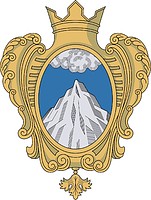 Совет Депутатовмуниципального образования  Копорское сельское поселение Ломоносовского  района Ленинградской областиТретий созывРЕШЕНИЕ     25   декабря  2018 года                                                                        № 46Об отмене   решения совета депутатов  от 11 декабря 2018 г № 39 «Об исключении услуги по вывозу ТКО из перечня работ, услуг по управлению МКД,содержанию и текущему ремонту общего имущества в МКД и установлении размера платы за содержание жилого помещения в многоквартирных домах на территории Копорского сельского поселения с 1 января 2019 года»В связи с заключением  21.12.2018 дополнительного соглашения к соглашению об организации деятельности регионального оператора по обращению с твердыми коммунальными отходами от 24 апреля 2018 года, заключенным между Управлением Ленинградской области по организации и контролю деятельности по обращению с отходами и АО «Управляющая компания по обращению с отходами в Ленинградской области» и перенесением   на территории Ленинградской области начала оказания коммунальной услуги по обращению с твердыми коммунальными отходами региональным оператором, совет депутатов Копорского  сельского поселенияРЕШИЛ: Решение совета депутатов  от 11 декабря 2018 г № 39 «Об исключении услуги по вывозу ТКО из перечня работ, услуг по управлению МКД, содержанию и текущему ремонту общего имущества в МКД и установлении размер платы за содержание жилого помещения в многоквартирных домах на территории Копорского сельского поселения с 1 января 2019 года» отменить. Настоящее решение подлежит  официальному опубликованию (обнародованию).Решение вступает в силу со дня его принятия.Глава муниципального образования: 		                   А.В. Дикий